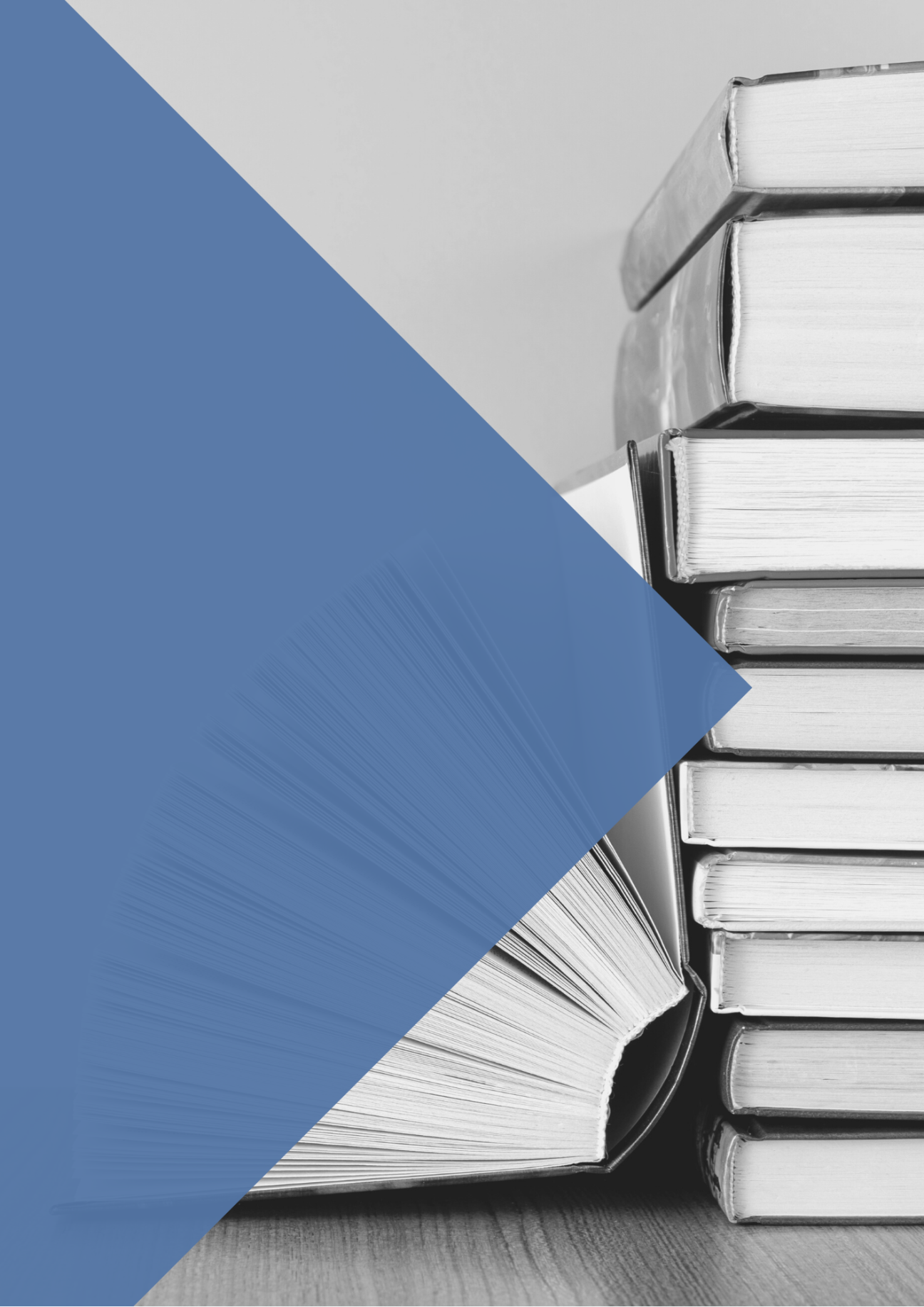 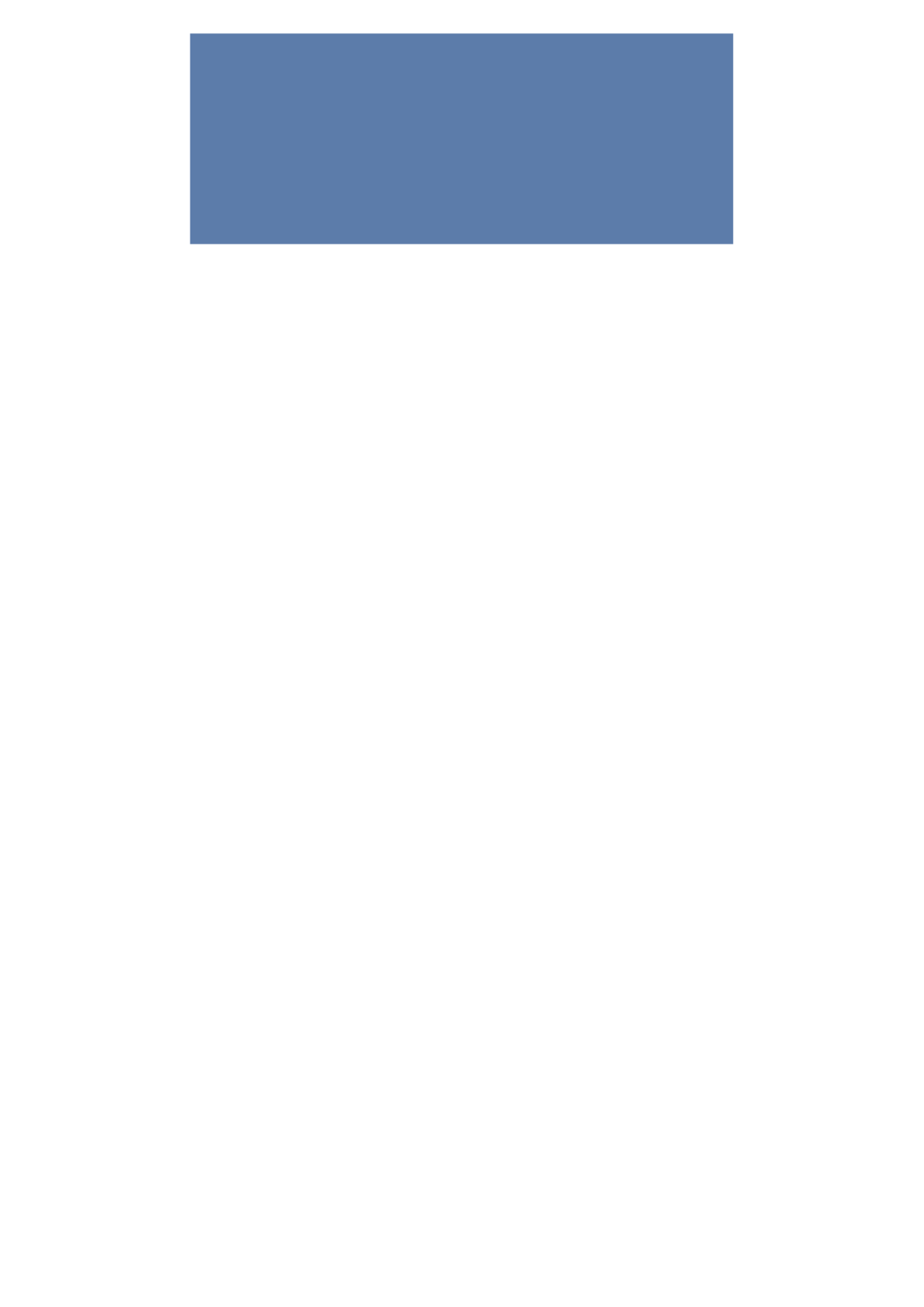 Adán Doménech, F. “Tratamiento judicial de las hipotecas con índice IRPH: ¿quo vadis?”: Revista Crítica de Derecho Inmobiliario: Nº. 780, Julio 2020, págs. 2484-2504. Agüero Ortiz, A. “Cláusula de gastos en la STJUE de 16.7.2020: ¿más gastos restituibles; extensión del plazo para instar la restitución y condena en costas si la cláusula se declara abusiva?”: Publicaciones jurídicas. Centro de Estudios de Consumo, Julio 2020.Agüero Ortiz, A. “La LCCI no resulta de aplicación a hipotecas a favor de sociedades de garantía recíproca siempre que estas no concedan facilidades de pago al afianzado”: Publicaciones jurídicas. Centro de Estudios de Consumo, Septiembre 2020. Agüero Ortiz, A. “Los prestatarios no tienen que abonar los gastos de registro de cambio de acreedor que se produzcan aprovechando la cancelación hipotecaria”: Publicaciones jurídicas. Centro de Estudios de Consumo, Julio 2020.Agüero Ortiz, A. “Sentencia del TJUE de 16 de julio de 2020: procede restituir íntegramente los gastos de formalización del préstamo hipotecario y declarar la abusividad de la comisión de apertura”: Revista Jurídica sobre Consumidores y Usuarios, Nº. Especial. Análisis de la Sentencia del TJUE de 9 de julio de 2020 sobre acuerdos novatorios de cláusulas abusivas y de la Sentencia del TJUE de 16 de julio de 2020, en relación a los gastos derivados de la hipoteca, Septiembre 2020. Agüero Ortiz, A. “STJUE de 9.7.2020 sobre los acuerdos novatorios en cláusulas suelo: pocas novedades en el horizonte”: Publicaciones jurídicas. Centro de Estudios de Consumo, Julio 2020. Alarcón, M. A. “La naturaleza jurídica de periodo de buena conducta en el concurso de la persona física”: Anuario de derecho concursal, Nº. 50, 2020, págs. 181-230.Arias, M. P.; Quaglia, M. C. “El incumplimiento de la garantía legal y las cuestiones probatorias en las relaciones de consumo”: Revista de responsabilidad civil y seguros: publicación mensual de doctrina, jurisprudencia y legislación, Año 22, Nº. 2, 2020, págs. 49-66.Atienza López, J. I. “Efectos de la concesión del BEPI para el hipotecante no deudor”: CEFLegal: revista práctica de derecho. Comentarios y casos prácticos, Nº. 232, 2020, págs. 171-176.Azofra Vegas, F. “Los acuerdos extrajudiciales de pagos”: Anuario de derecho concursal, Nº. 50, 2020, págs. 109-122. Ballugera Gómez, C. “Distribución de gastos en la hipoteca y comisión de apertura. Comentario y resumen de la STJUE de 16 julio 2020”: Revista de Derecho vLex, Nº. 195, Agosto 2020. BALLUGERA GÓMEZ, C. “Moratoria hipotecaria sectorial por coronavirus”: Revista de Derecho vLex, Nº. 194, Julio 2020. Ballugera Gómez, C. “Novación de una cláusula suelo abusiva con renuncia de acciones. Comentario crítico y resumen de la STJUE de 9 julio 2020”: Revista de Derecho vLex, Nº. 194, Julio 2020.BALLUGERA GÓMEZ, C. “Un banco defiende la rebaja, a favor de la persona consumidora, del interés de demora en la hipoteca. Comentario de urgencia de la resolución DGSJyFP de 5 abril 2020”: Revista de Derecho vLex, Nº. 196, Septiembre 2020. Barreiro, K. M. “Coronavirus y la mayor crisis del turismo: Cancelaciones y responsabilidad de las empresas”: Revista de responsabilidad civil y seguros: publicación mensual de doctrina, jurisprudencia y legislación, Año 22, Nº. 7, 2020, págs. 28-35.Bermúdez Ballesteros, M. S. “Desistimiento de una compra realizada por vía electrónica a través de Amazon: ¿se pueden cobrar los costes de devolución del bien?”: Publicaciones jurídicas. Centro de Estudios de Consumo, Julio 2020. Bernabéu Pérez, I. C. “La indefensión material en las notificaciones llevadas a cabo en un procedimiento de ejecución hipotecaria y la sentencia del tribunal supremo de 6 de febrero de 2020”: Práctica de tribunales: revista de derecho procesal civil y mercantil, Nº. 143, 2020, págs. 12-12.Blanco, J. L. “Respuesta europea respecto a la naturaleza jurídica de la comisión de apertura en los préstamos hipotecarios: ¿una enmienda al posicionamiento del Tribunal Supremo?”: Publicaciones jurídicas. Centro de Estudios de Consumo, Julio 2020.Bonato, Franco Raschetti, M. R. “Daños sufridos por pasajeros transportados en Uber y plataformas similares”: Revista de responsabilidad civil y seguros: publicación mensual de doctrina, jurisprudencia y legislación, Año 21, Nº. 7, 2019, págs. 22-40.Braquehais Conesa, L.; Alvarez Royo-Villanova, S. “Las moratorias legales y convencionales de préstamos tras el COVID. Recapitulación tras cuatro Reales Decretos-leyes (8/2020, 11/2020, 15/2020 y 19/2020)”: El notario del siglo XXI: revista del Colegio Notarial de Madrid, Nº. 91-92, 2020, págs. 22-27.Cámara Lapuente, S. “¿Quién teme al control de incorporación (B2B)?”: Diario La Ley, Nº 9667, 2020.Cancio, S. J.  “Comercio electrónico: la posición neutral de la plataforma y la negligencia del consumidor como eximentes de responsabilidad”: Revista de responsabilidad civil y seguros: publicación mensual de doctrina, jurisprudencia y legislación, Año 22, Nº. 1, 2020, págs. 42-47.Cañizares Laso, A. “Cláusula abusiva de vencimiento anticipado en contrato de préstamo personal”: El notario del siglo XXI: revista del Colegio Notarial de Madrid, Nº. 91-92, 2020, págs. 62-67.Carrasco Perera, A. “¡¡Adiós y que usted lo pase bien, control de transparencia!! (al menos para las acciones colectivas, que ya es algo)”: Publicaciones jurídicas. Centro de Estudios de Consumo,  Julio 2020. Carrasco Perera, A. “La nueva litigiosidad en materia de adelantos de precio para la compraventa de viviendas”: Publicaciones jurídicas. Centro de Estudios de Consumo, Septiembre 2020. Carrasco Perera, A. “Sentencia europea intransparente sobre una transacción transparente de una cláusula suelo supuestamente intransparente. La “jerga” de la STJUE 9 julio 2020”: Publicaciones jurídicas. Centro de Estudios de Consumo, Julio 2020.Cerdeira Bravo de Mansilla, G. “Venta extrajudicial de finca hipotecada y dación en pago: una propuesta de reforma legislativa”: Anales de la Academia Matritense del Notariado, Tomo 59, 2019, págs. 13-66.Cordero, E. “¿Asunción de deuda vs subrogación hipotecaria? Sobre qué prohíbe exactamente el art. 89.3 b) TRLGDCU en las compraventas de vivienda”: Publicaciones jurídicas. Centro de Estudios de Consumo, Julio 2020.Cuartero Rubio, M. V. “Dieselgate: la cuestión de la competencia judicial internacional ante el TJUE”: Publicaciones jurídicas. Centro de Estudios de Consumo, Septiembre 2020. Cuartero Rubio, M. V. “La protección de los consumidores por la autoridad administrativa y el concepto de “materia civil y mercantil” en el Reglamento Bruselas I bis (Asunto Movic, C- 73/19)”: Publicaciones jurídicas. Centro de Estudios de Consumo, Septiembre 2020. Cubillo López, I. J. “Evolución de la doctrina jurisprudencial del TJUE y del TS relativa a las cláusulas de vencimiento anticipado: convergencias y divergencias”: Revista General de Derecho Procesal, Nº. 51, 2020.Cuena Casas, M. “El régimen de segunda oportunidad en el Texto Refundido de la Ley Concursal. La exoneración del pasivo insatisfecho”: Diario La Ley, Nº 9669, 2020. Dardelet, A. “MiFID II le retour : quand protection des investisseurs rime avec développement durable, état des lieux et perspectives sur l’intégration de la durabilité dans la réglementation européenne en matière de conseil en investissement et gestion de portefeuille”: Revue des affaires europeennes, Nº 3, 2019, págs. 571-584.de la Torre, J.; Dávalos Alarcón, V. “Análisis de la Sentencia del TJUE de 9 de julio de 2020 sobre acuerdos de cláusulas suelo (Cuestión prejudicial C.452/18)”: Revista Jurídica sobre Consumidores y Usuarios, Nº. Especial. Análisis de la Sentencia del TJUE de 9 de julio de 2020 sobre acuerdos novatorios de cláusulas abusivas y de la Sentencia del TJUE de 16 de julio de 2020, en relación a los gastos derivados de la hipoteca, Septiembre 2020.del Águila Martínez, J. “La intermediación hipotecaria como alternativa a la ejecución de la vivienda habitual de los deudores hipotecarios. Especial referencia al Código de consumo de Cataluña”: Revista de Derecho Civil, Vol. 7, Nº. 3 (Abril-Junio), 2020, págs. 199-221. del Aguila Martínez, J. “Problemas prácticos a la luz del Real Decreto Ley 1/2017, de medidas urgentes de protección de consumidores en materia de cláusulas suelo (1)”: Práctica de tribunales: revista de derecho procesal civil y mercantil, Nº. 144, 2020, págs. 5-5.del Carril, E. “Responsabilidad de los intermediarios en internet y neutralidad en la red”: Revista de responsabilidad civil y seguros: publicación mensual de doctrina, jurisprudencia y legislación, Año 21, Nº. 7, 2019, págs. 41-51.del Saz Domínguez, L. “Consulta sobre la posibilidad de reembolso del precio del seguro de viaje”: Publicaciones jurídicas. Centro de Estudios de Consumo, Julio 2020. del Saz Domínguez, L. “El deber precontractual de información sobre los honorarios del abogado”: Publicaciones jurídicas. Centro de Estudios de Consumo, Julio 2020. del Saz Domínguez, L. “Medidas para viajes en avión tras la pandemia COVID-19”: Publicaciones jurídicas. Centro de Estudios de Consumo, Julio 2020.del Saz Domínguez, L. “Plazo de caducidad de vales de compra en tiempos de COVID”: Publicaciones jurídicas. Centro de Estudios de Consumo, Octubre 2020. Domínguez Martínez, P. “Acción contra la aseguradora en un seguro de caución por cantidades entregadas a cuenta en la compraventa de vivienda para uso residencial: el plazo de prescripción es el general del art. 1964 CC, no el de dos años del art. 23 LCS”: Publicaciones jurídicas. Centro de Estudios de Consumo, Julio 2020.Domínguez Martínez, P. “La cláusula que asigna el valor real al objeto asegurado frente al valor nuevo proclamado de forma general, es limitativa de los derechos del asegurado en un seguro multirriesgo del hogar”: Publicaciones jurídicas. Centro de Estudios de Consumo, Julio 2020. Domínguez Yamasaki, M. I. “El tratamiento de datos personales como prestación contractual. Gratuidad de contenidos y servicios digitales a elección del usuario”: Revista de derecho privado, Año nº 104, Mes 4, 2020, págs. 93-120.Douville, T. “Directive (UE) 2019/1937 du 23 octobre 2019 sur la protection des personnes qui signalent des violations du droit de l’Union. Aspects relatifs à la protection des données à caractère personne”: Revue des affaires europeennes, Nº 4, 2019, págs. 709-711.Esquivias Jaramillo, J. I. “Consideración como usurario del interés de un crédito. contrato de tarjeta revolving (Comentario a la STS de 4 de marzo de 2020)”: CEFLegal: revista práctica de derecho. Comentarios y casos prácticos, Nº. 232, 2020, págs. 73-80.Esteban Ramos, L. M. “Segunda oportunidad: ahora más necesario que nunca”: Revista de derecho concursal y paraconcursal: Anales de doctrina, praxis, jurisprudencia y legislación, Nº. 33, 2020, págs. 297-310.Faliero, J. C. “Los "smart contracts" y los desafíos que representan para el consentimiento informado del "e-consumer": contratación inteligente y asentimiento informado”: Revista de responsabilidad civil y seguros: publicación mensual de doctrina, jurisprudencia y legislación, Año 22, Nº. 5, 2020, págs. 28-35.Fernández Alvarez, J. “La aprobación del Texto Refundido de la Ley Concursal. El procedimiento y sus fases”: Revista de derecho concursal y paraconcursal: Anales de doctrina, praxis, jurisprudencia y legislación, Nº. 33, 2020, págs. 17-26.Fernández Larrea, I. “La (ardua) función notarial en el acuerdo extrajudicial de pagos (1ª parte)”: El notario del siglo XXI: revista del Colegio Notarial de Madrid, Nº. 91-92, 2020, págs. 56-61.Fernández Seijo, J. M. “El acuerdo extrajudicial de pagos no tiene quien le escriba (Notas sobre el tratamiento del acuerdo extrajudicial de pagos en el Texto Refundido de la Ley Concursal)”: Revista de derecho concursal y paraconcursal: Anales de doctrina, praxis, jurisprudencia y legislación, Nº. 33, 2020, págs. 91-116.Fidalgo Gallardo, C.; Suárez Ramírez, P. “Hacia la reforma del mecanismo de Segunda Oportunidad. Las propuestas de ASUFIN en la Consulta Pública sobre la Transposición de la Directiva (UE) 2019/1023 sobre Reestructuración e Insolvencia”: Diario La Ley, Nº 9693, 2020.Frisicale, M. L. “La dificultad de la prueba en la responsabilidad por productos defectuosos: Reflexiones sobre el artículo 53 de la ley 24.240”: Revista de responsabilidad civil y seguros: publicación mensual de doctrina, jurisprudencia y legislación, Año 22, Nº. 7, 2020, págs. 76-83.García Amorós, C. “Contratos de crédito inmobiliario: adaptación del derecho español al comunitario”: Actualidad jurídica Aranzadi, Nº 961, 2020, pág. 12.García Mayo, M. “Responsabilidad del anfitrión por los efectos introducidos en las viviendas de uso turístico”: Revista Crítica de Derecho Inmobiliario, Año nº 96, Nº 779, 2020, págs. 1487-1529.Garrido Cordobera, L. M. R. “Los contratos frente a la pandemia: ¿existen otros remedios además de la extinción por caso fortuito o fuerza mayor en el Derecho argentino?”: Revista general de legislación y jurisprudencia, Nº 2, 2020, págs. 233-249.Gómez Amigo, L. “La doctrina del TJUE en el caso Bondora: ¿hacia el declive del proceso monitorio europeo?”: Práctica de tribunales: revista de derecho procesal civil y mercantil, Nº. 144, 2020, págs. 6-6.González Carrasco, M. C. “¿Subsiste la obligación de informar sobre la cesión de viviendas con fines turísticos?”: Publicaciones jurídicas. Centro de Estudios de Consumo, Octubre 2020. González García, S. “La tutela de los consumidores y usuarios en la preparación del proceso: las diligencias preliminares, problemas presentes y propuestas de futuro”: Práctica de tribunales: revista de derecho procesal civil y mercantil, Nº. 143, 2020, págs. 7-7.Hernando Cebriá, L. “Responsabilidad contractual del adquiriente del negocio o empresa frente a los clientes y las doctrinas de la confianza legítima y de la protección del crédito dentro del orden público económico: la progenie jurisprudencial del caso Caixabank-Pimebank”: Cuadernos de derecho y comercio, Nº 72, 2019, págs. 255-284.Horcajo León, M. “Los servicios de dirimencias como instrumento de resolución de conflictos interbancarios”: CEFLegal: revista práctica de derecho. Comentarios y casos prácticos, Nº. 233, 2020, págs. 39-70. Izquierdo Grau, G.  “Análisis de los remedios de la Directiva (UE) 2019/771, de 20 de mayo de 2019”: Revista Crítica de Derecho Inmobiliario, Año nº 96, Nº 779, 2020, págs. 1591-1645.Lemo, L. “La pénalisation de l’inexécution des obligations contractuelles — Contribution au débat à propos de la filouterie des loyers en droit camerounais”: Revue de droit international et de droit comparé, Vol. 97, Nº. 2, 2020, págs. 201-242.Lilén Sánchez, M. “El seguro de asistencia al viajero y el deber de información”: Revista de responsabilidad civil y seguros: publicación mensual de doctrina, jurisprudencia y legislación, Año 21, Nº. 6, 2019, págs. 219-225.Llorente San Segundo, I. “Segunda oportunidad del deudor persona natural y consorcio conyugal aragonés. La extensión de la exoneración al cónyuge del concursado”: Revista de derecho civil aragonés, Nº 25, 2019, págs. 157-197.Lorente Howell, J. L. “Moratoria para el pago de las deudas hipotecarias con ocasión del COVID-19”: Actualidad jurídica Aranzadi, Nº 962, 2020.Lozano Gago, M. “Los consumidores y usuarios como «perjudicados» por la vía del art. 15 LEC”: Práctica de tribunales: revista de derecho procesal civil y mercantil, Nº. 144, 2020, págs. 3-3.Luft, M. E. “Actualización del derecho a la salud en los contratos de consumo: El estado de vulnerabilidad del consumidor al contratar. Normativa, jurisprudencia y doctrina imperante en la materia”: Revista de responsabilidad civil y seguros: publicación mensual de doctrina, jurisprudencia y legislación, Año 22, Nº. 4, 2020, págs. 28-39.Marín López, M. J. “La STJUE de 9 de julio de 2020 relativa a la validez del acuerdo novatorio sobre la cláusula suelo, ¿corrige la doctrina sentada en la STS de 11 de abril de 2018?”: Publicaciones jurídicas. Centro de Estudios de Consumo, Julio 2020. Martín Faba, J. M. “¿Cómo formular la demanda cuando solo se puede pedir el cobro de las deudas vencidas, pero resulta evidente que van a dejar de pagarse cuotas durante el proceso?”: Publicaciones jurídicas. Centro de Estudios de Consumo, Septiembre 2020. Martín Faba, J. M. “Sobre la falsa historia que cuenta que un sujeto afortunado se libró de la hipoteca por la cara y se quedó con la casa”: Publicaciones jurídicas. Centro de Estudios de Consumo, Julio 2020.Martínez Calvo, J. “La hipoteca sobre varias fincas en garantía de un único crédito: distribución de responsabilidad, cancelación parcial y ejecución”: Revista Crítica de Derecho Inmobiliario, Año nº 96, Nº 779, 2020, págs. 1649-1682.Martínez de Santos, A. “La liquidación de los desperfectos posterior al lanzamiento del inmueble”: Práctica de tribunales: revista de derecho procesal civil y mercantil, Nº. 143, 2020, págs. 14-14.Martínez de Santos, A. “Los motivos de oposición por defectos procesales en la ejecución de un título judicial”: Práctica de tribunales: revista de derecho procesal civil y mercantil, Nº. 143, 2020, págs. 15-15.Martínez Espín, P. “El nuevo procedimiento administrativo de reclamación en el transporte aéreo”: Publicaciones jurídicas. Centro de Estudios de Consumo, Septiembre 2020. Martínez Gómez, S. “El TJUE vuelve a pronunciarse sobre los préstamos denominados en divisa extranjera: no puede ser objeto de control de transparencia la cláusula que recoge el principio del nominalismo monetario”: Publicaciones jurídicas. Centro de Estudios de Consumo, Julio 2020. Martínez Gómez, S. “Las «preferentes» de Eroski, una inversión perpetua no apta para inversores no cualificados”: Publicaciones jurídicas. Centro de Estudios de Consumo, Septiembre 2020. Martínez Gómez, S. “Las expectativas de recuperación del 100% de los gastos hipotecarios, generadas por la STJUE 16.07.2020 y la SAP de Las Palmas de 21.07.2020, han caído en saco roto tras ratificar el TS su doctrina sobre el reparto de los gastos”: Publicaciones jurídicas. Centro de Estudios de Consumo, Septiembre 2020.Martínez Gómez, S. “Nulidad de la transacción sobre la cláusula suelo por falta de transparencia. Comentario y crítica a la SAP de Las Palmas de 15 de julio de 2020”: Septiembre 2020. Maza Gazmuri, I. A.; de la Vidal Olivares, A. “Los efectos del incumplimiento contractual causado por caso fortuito en tiempos de pandemia CoViD-19”: Revista de Derecho Civil, Vol. 7, Nº. 3 (Abril-Junio), 2020, págs. 123-161. Medrano Aranguren, A. “Nulidad de cláusula suelo y crédito litigioso”: CEFLegal: revista práctica de derecho. Comentarios y casos prácticos, Nº. 233, 2020, págs. 121-129. Moia, A. L. “Los intereses y las facultades judiciales para su revisión: una propuesta de determinación”: Revista de responsabilidad civil y seguros: publicación mensual de doctrina, jurisprudencia y legislación, Año 21, Nº. 6, 2019, págs. 71-81.Muñoz García, C. “La renuncia a la acción de nulidad. Eficacia de la transacción frente a posibles cláusulas abusivas”: Revista Crítica de Derecho Inmobiliario, Año nº 96, Nº 779, 2020, págs. 1947-1967.Muñoz, M. O. “El orden público efectivo en el derecho del consumidor”: Revista de responsabilidad civil y seguros: publicación mensual de doctrina, jurisprudencia y legislación, Año 22, Nº. 5, 2020, págs. 52-55.Nájera Pascual, A. “Refinanciaciones y línea ICO avales COVID-19: ¿son compatibles?”: Actualidad jurídica Aranzadi, Nº 963, 2020.Navas Navarro, S. “El uso de herramientas LawTech en la prestación de servicios jurídicos a los consumidores. Aproximación desde la Directiva (UE) 2019/770, sobre contratos de suministro de contenidos y servicios digitales”: Revista general de legislación y jurisprudencia, Nº 2, 2020, págs. 251-286.Nieto Delgado, C. “Comunicación de negociaciones en el Texto Refundido de la Ley Concursal”: Revista de derecho concursal y paraconcursal: Anales de doctrina, praxis, jurisprudencia y legislación, Nº. 33, 2020, págs. 117-126.Ohsawa, A. “La réforme de la loi sur les contrats de consommation au Japon”: Revue internationale de droit comparé, Nº. 2, 2020, págs. 523-546.Parra Membrilla, L. “¿Y porque no aprovechar el Big Data para prevenir enfermedades?”: Publicaciones jurídicas. Centro de Estudios de Consumo, Julio 2020. Parra Membrilla, L. “Las CCAA no tienen competencia sobre la aplicación del art.13 LCS: a vueltas con la rebaja de las primas en COVID-19”: Publicaciones jurídicas. Centro de Estudios de Consumo, Septiembre 2020. Pazos Castro, R. “El nuevo derecho a la portabilidad de los datos personales en el Reglamento (UE) 2016/679, de 27 de abril de 2016”: Revista Crítica de Derecho Inmobiliario, Año nº 96, Nº 779, 2020, págs. 1531-1588.Pérez de Prada, M. M.; de Prada Rodríguez, M.; Núñez Sanz, M. T. “El tribunal supremo invierte la carga de la prueba y favorece a los consumidores en los contratos de cajas de seguridad”: CEFLegal: revista práctica de derecho. Comentarios y casos prácticos, Nº. 232, 2020, págs. 37-66. Pérez Hereza, J. “¿Puede un contrato de préstamo de larga duración subsistir sin cláusula de vencimiento anticipado cuando esta ha sido declarada nula por abusiva?”: El notario del siglo XXI: revista del Colegio Notarial de Madrid, Nº. 91-92, 2020, págs. 68-73.Perriaux, E. J. “El valor de la apariencia en las relaciones de consumo”: Revista de responsabilidad civil y seguros: publicación mensual de doctrina, jurisprudencia y legislación, Año 21, Nº. 8, 2019, págs. 61-69.Picod, N. “La directive Restructuration et insolvabilité du 6 juin 2019 : tout changer pour que rien ne change...”: Revue des affaires europeennes, Nº 3, 2019, págs. 585-595.Piñel López, E. “Elaboración y alcance del Texto refundido de la Ley Concursal”: Revista de derecho concursal y paraconcursal: Anales de doctrina, praxis, jurisprudencia y legislación, Nº. 33, 2020, págs. 27-36.Raluca Stroie, I. “La actividad de las agencias inmobiliarias: ¿es legal que cobren comisiones al comprador y al vendedor?”: Publicaciones jurídicas. Centro de Estudios de Consumo, Septiembre 2020. Raluca Stroie, I. “No se pueden solicitar los datos sobre inmunidad a la COVID-19 por parte de las empresas, pero ¿los candidatos tampoco los pueden facilitar explícitamente?”: Publicaciones jurídicas. Centro de Estudios de Consumo, Julio 2020. Rodríguez de Almeida, M. G. “Revisión jurisprudencial del índice IRPH en los préstamos hipotecarios”: Revista Crítica de Derecho Inmobiliario, Año nº 96, Nº 779, 2020, págs. 1801-1821.Ruiz de Lara, M. “Comentario sobre Sentencia del TJUE de 16 de julio de 2020, sobre gastos hipoteca y sobre la STJUE de 9 de julio de 2020, sobre acuerdos novatorios”: Revista Jurídica sobre Consumidores y Usuarios, Nº. Especial. Análisis de la Sentencia del TJUE de 9 de julio de 2020 sobre acuerdos novatorios de cláusulas abusivas y de la Sentencia del TJUE de 16 de julio de 2020, en relación a los gastos derivados de la hipoteca, Septiembre 2020. Sáenz de Jubera Higuero, B. “Cláusula IRPH en préstamos hipotecarios”: Revista Crítica de Derecho Inmobiliario, Año nº 96, Nº 779, 2020, págs. 1837-1855.Sáez, R. “El nuevo marco legal de la distribución de seguros privados: transposición de la IDD al ordenamiento jurídico español”: Actualidad jurídica Aranzadi, Nº 961, 2020, pág. 9.Sánchez Gamborino, F. J. “Las cláusulas limitativas de derechos en los seguros de transporte terrestre. El dolo y la culpa”: Revista española de seguros: Publicación doctrinal de Derecho y Economía de los Seguros privados, Nº. 181, 2020, págs. 141-151. Sanchez Garcia, J. M. “El interés normal del dinero de los créditos revolving”: Revista de Derecho vLex, Nº. 196, Septiembre 2020.Sánchez García, J. M.; Vallejo Ros, C. “La Sentencia del TJUE de 16 de julio de 2020 y la prescripción de la acción de restitución de una cláusula contractual declarada abusiva”: Revista Jurídica sobre Consumidores y Usuarios, Nº. Especial. Análisis de la Sentencia del TJUE de 9 de julio de 2020 sobre acuerdos novatorios de cláusulas abusivas y de la Sentencia del TJUE de 16 de julio de 2020, en relación a los gastos derivados de la hipoteca, Septiembre 2020. Sánchez Jordán, M. E. “La transmisión de la propiedad del bien hipotecado al acreedor con efectos extintivos de la obligación. Reflexiones a propósito de la Ley de contratos de crédito inmobiliario”: Revista de Derecho Civil, Vol. 7, Nº. 3 (Abril-Junio), 2020, págs. 35-69. Sánchez Lería, R. “Plataformas de alojamiento y contenidos ilícitos en Internet. Reflexiones a propósito de la nueva Directiva 2019/790 sobre derechos de autor en el mercado digital”: Revista de Derecho Civil, Vol. 7, Nº. 3 (Abril-Junio), 2020, págs. 163-198. Santodomingo González, A. L. “Los créditos públicos en el proceso concursal tras la sentencia del Tribunal Supremo 381/2019”: Actualidad administrativa, Nº 9, 2020.Sendra Albiñana, A. “Novación y abusividad de cláusulas. Comentario a la STJUE de 9 de julio de 2020; caso XZ vs IBERCAJA BANCO, S.A.”: Revista Jurídica sobre Consumidores y Usuarios, Nº. Especial. Análisis de la Sentencia del TJUE de 9 de julio de 2020 sobre acuerdos novatorios de cláusulas abusivas y de la Sentencia del TJUE de 16 de julio de 2020, en relación a los gastos derivados de la hipoteca, Septiembre 2020. Silva Coutinho, K. A.; Veggi Moreira, R.; Boechat Cabral, H. L. T. “El derecho al olvido y la protección de la intimidad en el entorno virtual”: Derecho y Cambio Social, Nº. 61, 2020, págs. 141-163. Simón Marco, J. “Evolución del derecho a la protección de datos y disrupción tecnológica: ¿Estamos vallando el campo?”: CEFLegal: revista práctica de derecho. Comentarios y casos prácticos, Nº. 233, 2020, págs. 89-120.Trebucq, F. J. “Imprevisión: la onerosidad como alteración de valor o costo de la prestación”: Revista de responsabilidad civil y seguros: publicación mensual de doctrina, jurisprudencia y legislación, Año 22, Nº. 7, 2020, págs. 3-27.Trujillo Villamor, E.  “Consulta sobre la condicionalidad de la garantía. Garantía legal y garantía comercial”: Publicaciones jurídicas. Centro de Estudios de Consumo, Septiembre 2020. Trujillo Villamor, E. “La Orden ETD/699/2020 refuerza y amplía la información que tiene derecho a recibir el cliente en los créditos revolving”: Publicaciones jurídicas. Centro de Estudios de Consumo, Septiembre 2020. Trujillo Villamor, T. “Las hipotecas tranquilidad seguirán comercializándose según la Audiencia Provincial de Madrid”: Publicaciones jurídicas. Centro de Estudios de Consumo, Julio 2020. Vela Torres, P. J. “Configuración jurisprudencial de los controles de incorporación, transparencia y abusividad”: Responsabilidad civil, seguro y trafico: cuaderno jurídico, Nº. 71, 2020, págs. 14-23.Villanueva Lupión, C. “Asesoramiento profesional en la Ley de contratos de crédito inmobiliario y su desarrollo normativo. Consideraciones críticas”: Revista de Derecho Civil, Vol. 7, Nº. 3 (Abril-Junio), 2020, págs. 71-121. Vivas Tesón, I.  “El resarcimiento de daños morales por cláusulas abusivas en contratos bancarios con consumidores: presente y ¿futuro?”: Revista Crítica de Derecho Inmobiliario, Nº. 780, Julio 2020, págs. 2410-2429. Si algún autor, profesional o investigador conoce la publicación de algún trabajo sobre Derecho y consumo, puede facilitarnos la referencia para publicarlo dentro del presente informe, en el periodo correspondiente.